Family Service of Rhode Island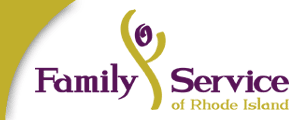 About Family Service: Open since 1892, Family Service is one of the oldest and largest non-profit human service agencies in Rhode Island. Mission: To respond creatively to the unmet needs of individuals, families and the community by building partnerships that help people help themselvesContact Info:134 Thurbers Avenue Providence, RI 02905 Phone: 401-331-1350 www.familyserviceri.orgDirector: Randi Walsh 401-331-1350 ext. 3358walshra@familyserviceri.orgInternship opportunities: Internships may be available at Family Service of Rhode Island for students studying Physical Therapy, Occupational Therapy, Speech and Language Pathology, Nursing, Psychology, Human Development, and Early Childhood Education. Interns will have the opportunity to learn how Early Intervention services are administered.Depending on the goals and skill level of an individual EI intern, experiences and responsibilities may include, but are not limited to the following: Adherence to all human resources requirements including reference checks, a criminal background check and any other required processes as needed.Learning EI eligibility criteria.Shadowing of Family Service EI staff when they accompany staff on home visits.Providing appropriate play activities for children while meetings are held with parents during home visits.Participating with children’s groups (e.g. speech groups, swim groups, music classes)Assisting with parent support component of all children’s groups.Work with your internship supervisor to review internship contract, to ensure that required conditions are being met